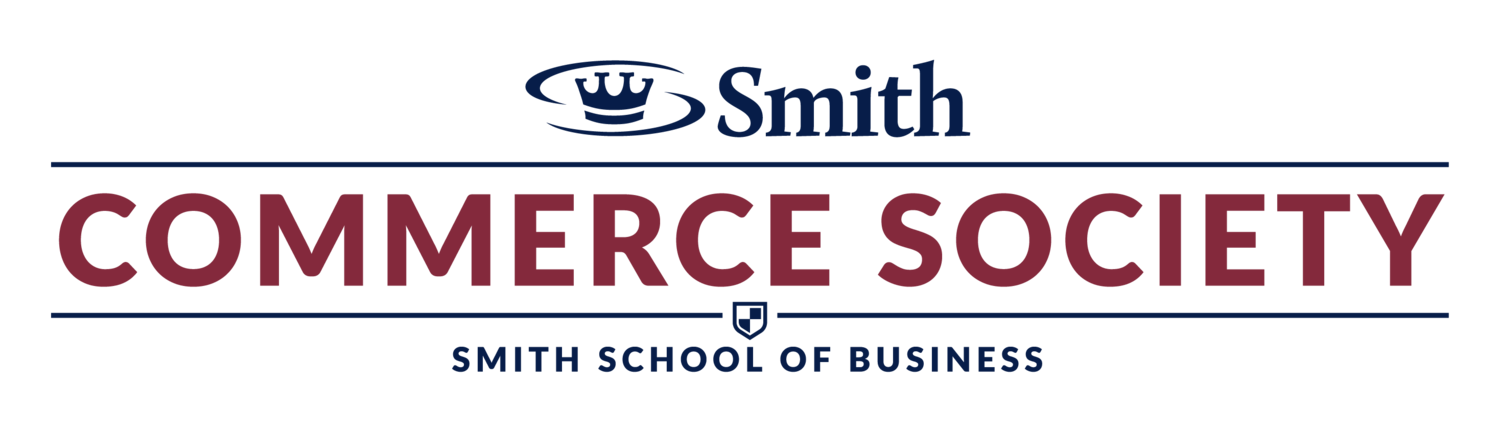 Smith Commerce General AssemblySunday, October 23rd, 2022Land AcknowledgementAthmane DarenfeldAgenda –Approval of the AgendaApproval of MinutesStatements by MembersTara Rezvan – PresidentAmanda Morwick  – Vice President Student AffairsEthan Kibel – Vice President of OperationsEmily Prpic – AB ChairMotionsQCLA x SVFDiscussion ItemsAidan’s Finance DiscussionClose of AssemblyStatements by MembersPresident – Tara Rezvan HOCO BBQ Next Weekend If you want to volunteer let us know10 people already volunteeredPartnership with ESU Initiative Targeting students in high schoolHow can we get into high priority schools where we don’t see representation fromIn the past years we have seen classes diversifyResearch Initiative New paid position out of the center for researchWorking on engaging undergraduate student in researchDiversity Day with CAC100+ representativesCAC x commerce diversity executives VP OPS – Ethan KibelCongrats to the CPRO on the election cycleAB Chair – Emily PrpicHi Assembly! Hope everyone’s semester is going well! First thing on AB’s end is Auditor hiring. The posting will be going live tonight and will be open for a week, so if you know anyone who might be interested (low commitment for a few weeks), direct them to ComSoc shop to apply. Recently we’ve been having lots of discussion around governance and discipline policy. I’d expect a discussion item by the end of the semester on this, but have been going through AMS processes, our old ComSoc policy and talking to stakeholders around what role ComSoc should/does/could play around enforcing policy and codes of conduct.MotionsQCLA x SVFAthmane Read the Motion below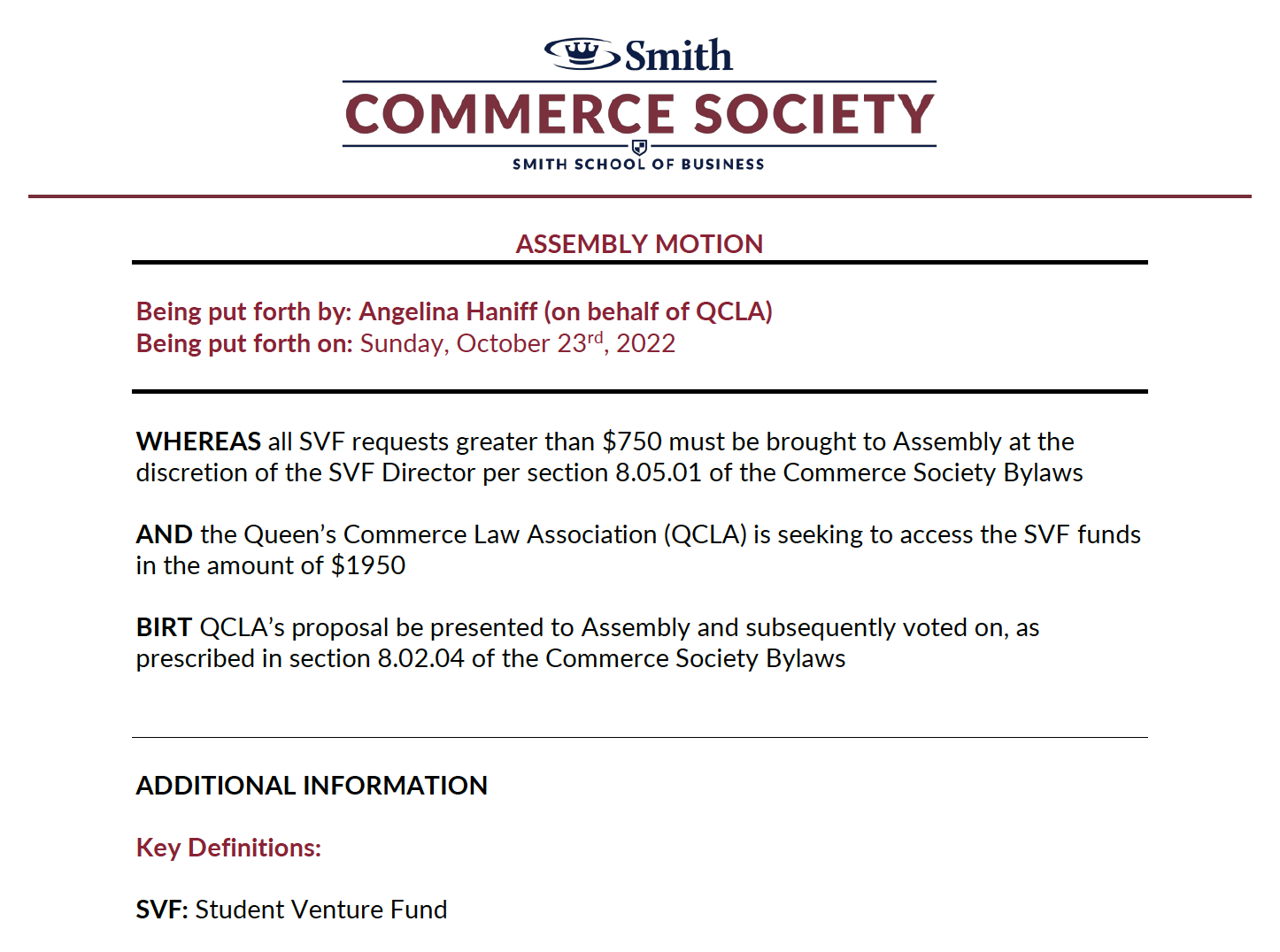 Elaboration – Julian, Brandon, and BriannaQCLA NYC TripMission: To provide Commerce students the opportunity to learn more about law by visiting prestigious law schools, firms, networking, and visiting educational law sightsDels: 40 (<2% of the program)UN Tour – 950 CADMoMA – 900 CADQuestions directed at Presenters – 5 minTara: What is the cost per studentAnswer: $500Tara: Current ComSoc operating budget toward this alreadyAnswer: We were told we could submit our budget later because we were waiting on confirmation from the Commerce Office. We are redistributing our budget to work this throughSagaana: Who is eligible to attend this tripAnswer: 40 studentsBrooke:  Does that include exec?
Answer: Exec has to applyAmanda: What is reserved for execAnswer:  Co chairs and eventsEthan: How did you budget this in previous years?Answer: ComsocSola: Why the MoMa over the MetAnswer: Because it is more expensiveSam: Do you think it would be a barrier to dels applications to add the costAnswer: Our delegate fee would not change regardless of if we are granted the fundingJoshua: Have you seen any corporate sponsorshipAnswer: Its hard-to-get undergraduate sponsorships from law schools because we are far out of schoolTara: What is the educational value of the MoMAAnswer: Because it reflects indigenous communities in law. The exhibit is about land rights.Mahir: Have you looked at visiting other indigenous exhibits other than the MoMAAnswer: Yes, but this is the top level experience* Angelina, Julian, Brandon, and Brianna are placed in a breakout room *Discussion period – 10 minTara: POI – Angelina has to leaveMahir: Are there other conferences that were denied fundingTara: Previously, SVF decided that they were not sponsorship funding and didn’t want to pick up the slack when sponsorship couldn’t cover. The most similar instance was a team bonding socialAmanda: They are an internal club unable to be covered by the budget. Not a club that relies on sponsorship because they are not a conference but an internal clubTara: In support, as if they aren’t granted their funding then the initiatives just wont happenAidan: On behalf of the CFOs, there hasn’t been an event of any sort that was approved by CFOs so it is reasonable that they would look for other means to look for fundingAnnabelle: This is what the SVF is for and it Is not just benefiting their club but open to all students on applicationEmily: There is a lot of money in the fundNameera: Number of dels does not equal 2% of the studentsLaura: 40 is limited by the number of seats on the busQuestion period re-opened Nameera: Can more students attend the tripAnswer: Yes, new conditionality condition created on the assumption that they bring 44 peopleFriendly AmendmentSVF funds in the amount of $2150Ask: 950/40 + 900/40Per person: 23.75 (rounded to 24) + 22.5 = 46.25For 44 dels: 2046Added buffer (~$100): $2150Mahir: If they do not have 44 people attend do they get the same amount of money?Tara: No they don’t get any moneyVotingMotion PassedDiscussion ItemsFinancial Resource Expansion ProjectCurrent Review $55 student fee, projected revenue of $121,440$15 SVF feeRequested funding in 2022 of $289,536.49 (greater than the previous 4 years)Reduced funding grants to $198,000$100,000 per semester in budgeting after student revenues collectedComSoc student fee was set in 2015, could be at $68EngSoc student fee is $82.33, bringing in ~$288,000ASUS brings in ~$400,000OptionsIncreasing Student FeeSourcing ComSoc wide corporate sponsorshipIndividual club opt-out fees similar to AMSCost Reduction MethodsHeavily standardize exec budgetsWithdraw significant fundingApplication for funding on case-by-case basisQuestions directed at CFOs – 5 minBrooke: How would we compensate corporate sponsorshipAnswer: Corporate names on the awards given out at the ComSoc appreciation dinnerJoshua: Could the opt-in have you not be able to join a clubAnswer: Those opt outs are only for the SVF and are not applicable to ComSoc operating budgetBrooklyn: ComSoc sponsorships under the agreement that we would promote their company on multiple clubs. In terms of increasing fees how would you determine it?Answer: We have had discussions on that and feel it could be closer to what eng students are paying. It will be something students are comfortable withBrooklyn: Is there a way to have those who are able to opt in opt in on a per case basisLaura: What is the process in changing these feesAnswer: Reaching out to the registrars office if the society passesEmily: It might be in policy that if the student fee changes there is a student body vote. In terms of conditional funding, should there be greater quality/attendance/engagement thresholds Answer: There does need to be an overhaul on spending requests. We gave a handout on what is and is not allowed Ethan: Sponsorship is a given. In terms of assigning a fee, looking at the behavioural differences between 2017 and 2022. Can we look at what EngSoc requests? Because we don’t know how they delegate their budgets?Aidan: Point on EngSoc, they only have 10 executivesTara: I would be interested to see what the tuition increase has been since 2015. Suggestion for the CFO team, look at the common themes for requests that you wish you could grant for a new optional fund for those specific eventsMotion to extend for 5 minutesAidan: Something that comes to mind is transportation. We had to reject all transportationSam: An idea is giving a budget to clubs to help them work withJoshua: The 2022 requested budget would you expect that to be the same next year (semester)Aidan: I think it was a carry over effect (so no?)Emily: Is it possible to see at the end of the term to see the amount people actually spent vs how much they budgeted. Are people overestimating how much things cost?Aidan: We talked to Smith finance about this because corporate sponsorship is down in general. Because things can be done virtually, companies are a lot less likely to sponsor events that could be done virtuallyBrianna:  A set budget would be really helpful, with planning conferences its hard to know how to budget with things that have changed so much in the past years. Building budgets per executive portfolio with industry standardsAidan: We want to avoid putting a cap on budgets because of the unique nature of each clubAbbie: In terms of the society makeup how did that change between 2019 and 2022?Answer: Like one or two. Less so the number of clubs but the repAssembly called to a close